中高生に役立つ図書館情報を発信！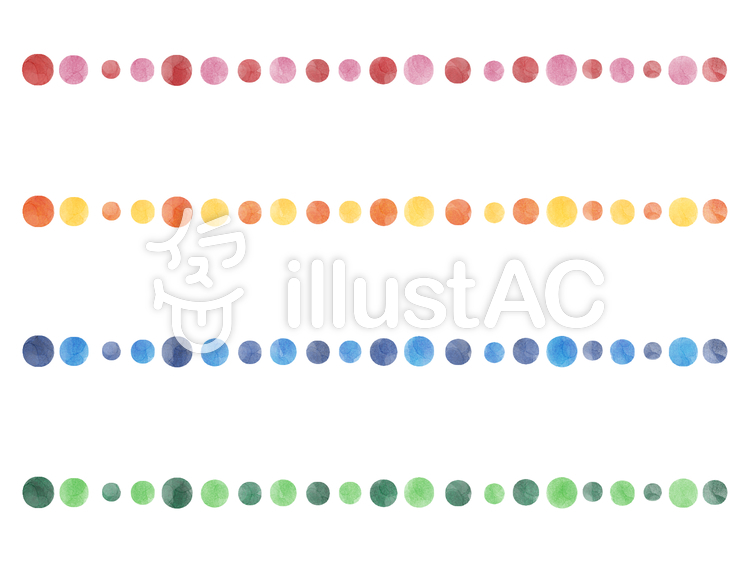 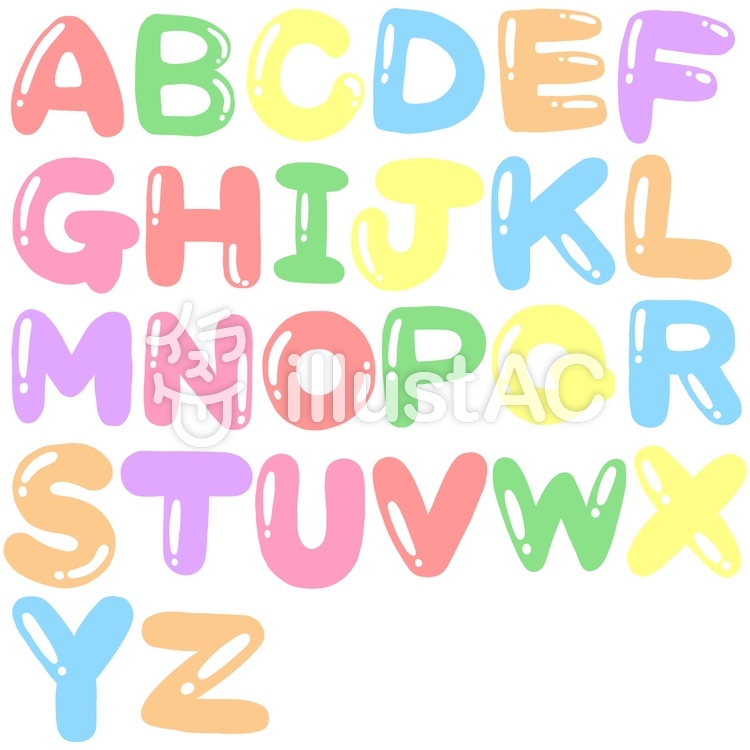 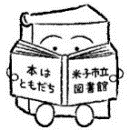 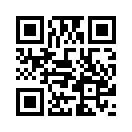 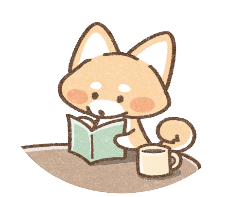 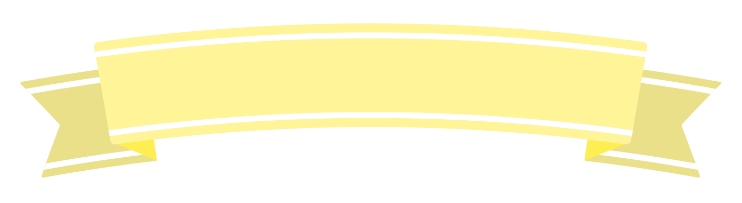 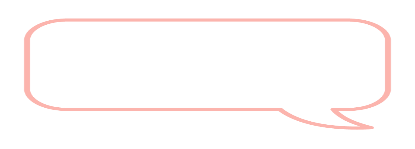 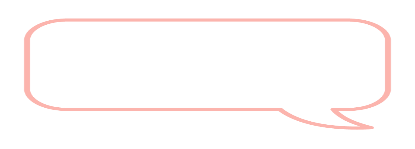 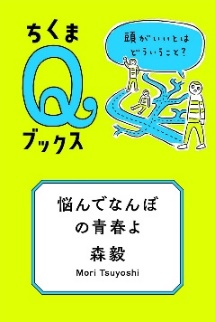 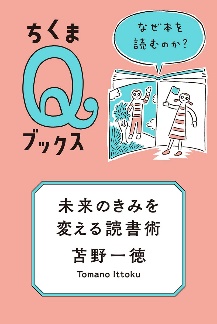 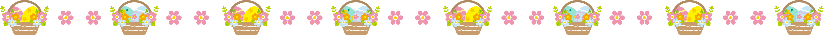 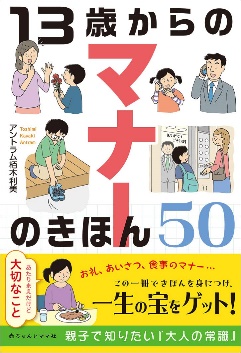 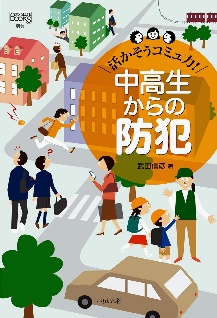 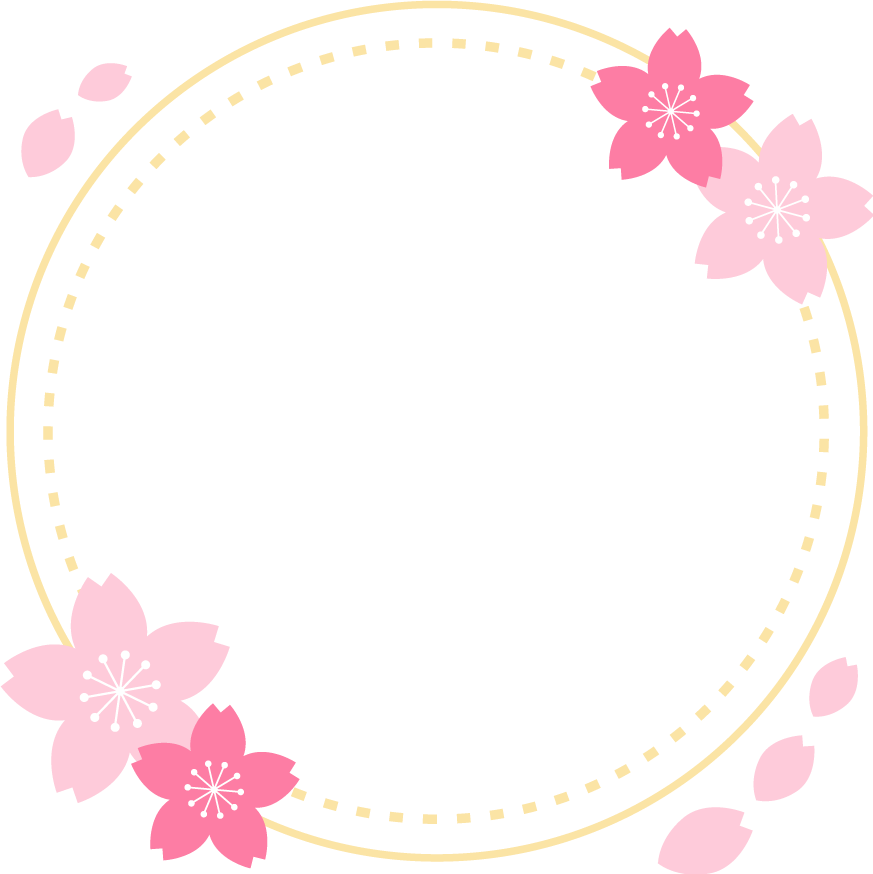 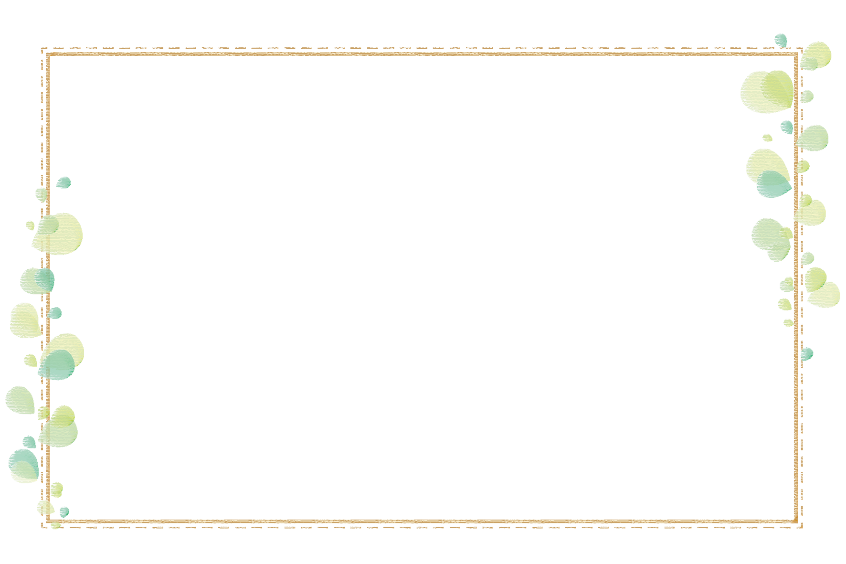 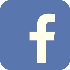 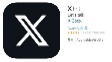 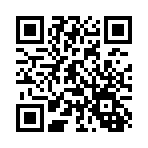 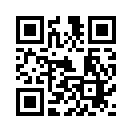 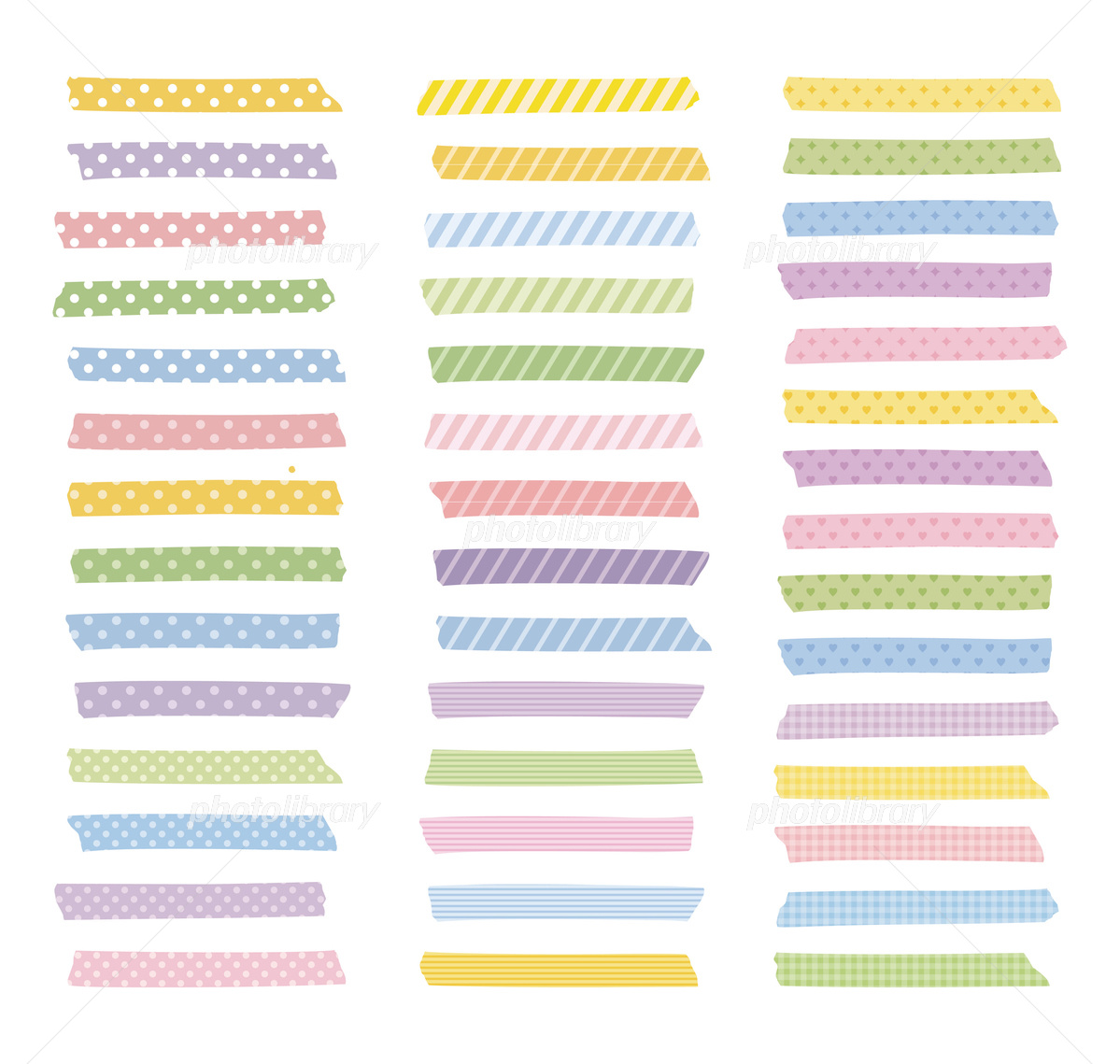 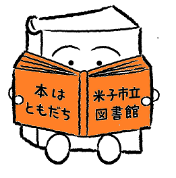 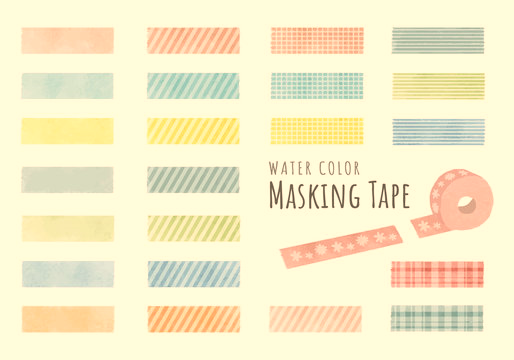 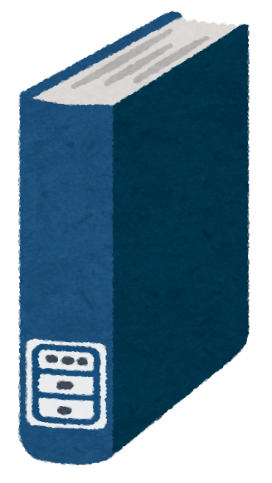 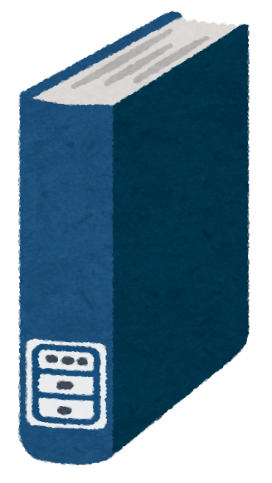 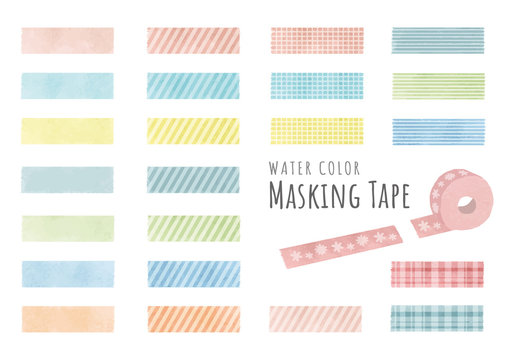 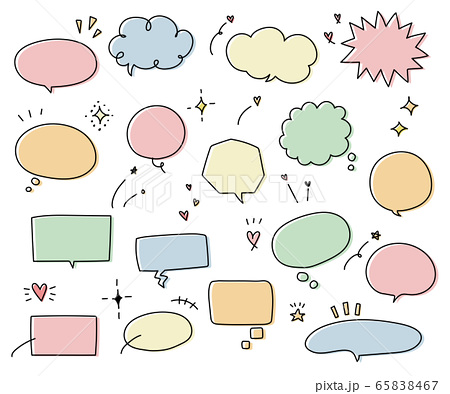 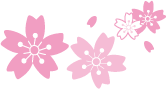 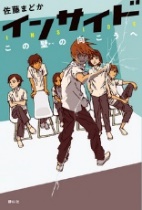 